Lenguaje, 5-mayo-2020Los Pronombres personalesSon palabras que utilizamos para nombrar a las personas, animales cuando no utilizamos sustantivos:Yo, tú, él…Pueden ser de primera persona: YO o NOSOTROS NOSOTRAS..De segunda persona TU VOSOTRAS VOSOTROS y de tercera persona VOSOTROS ELLOS…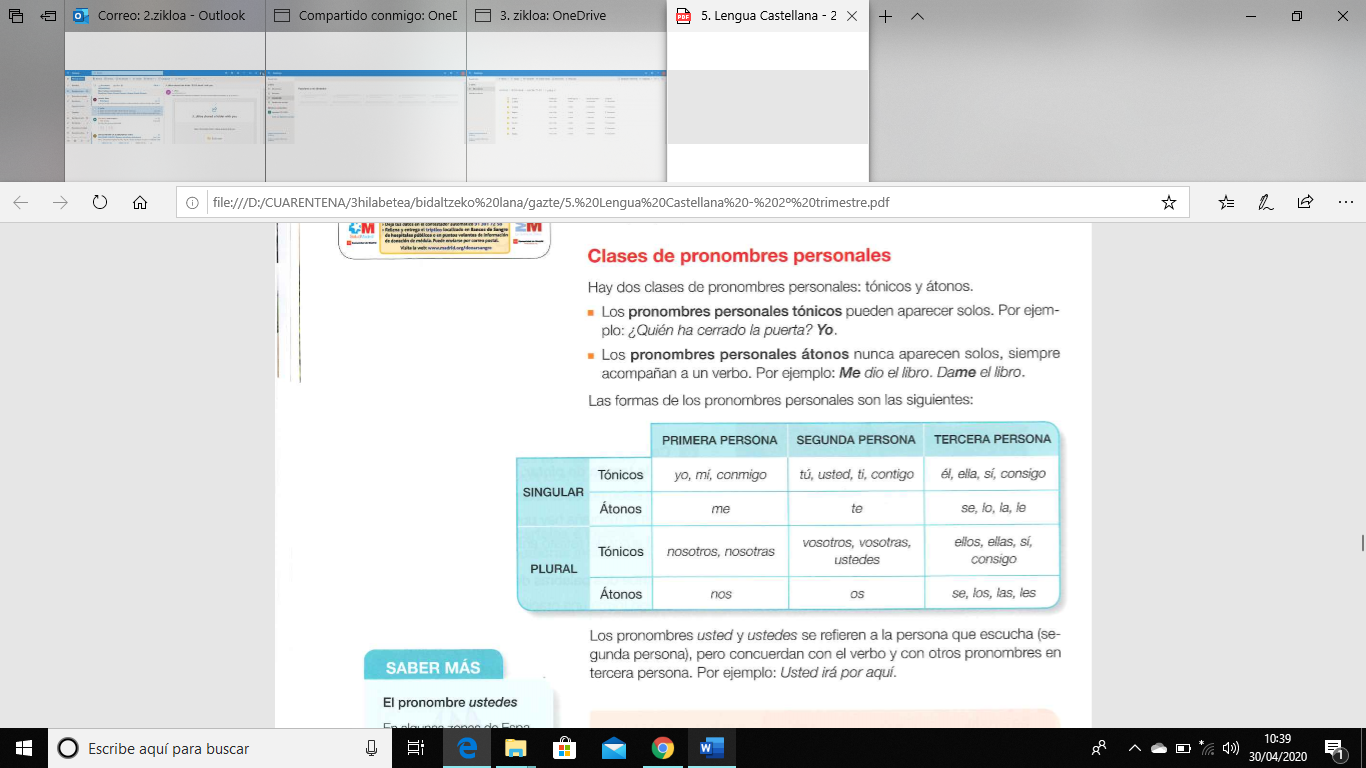 Ahora que sabes qué son los pronombres personales, y los diferentes tipos, realiza los siguientes ejercicios: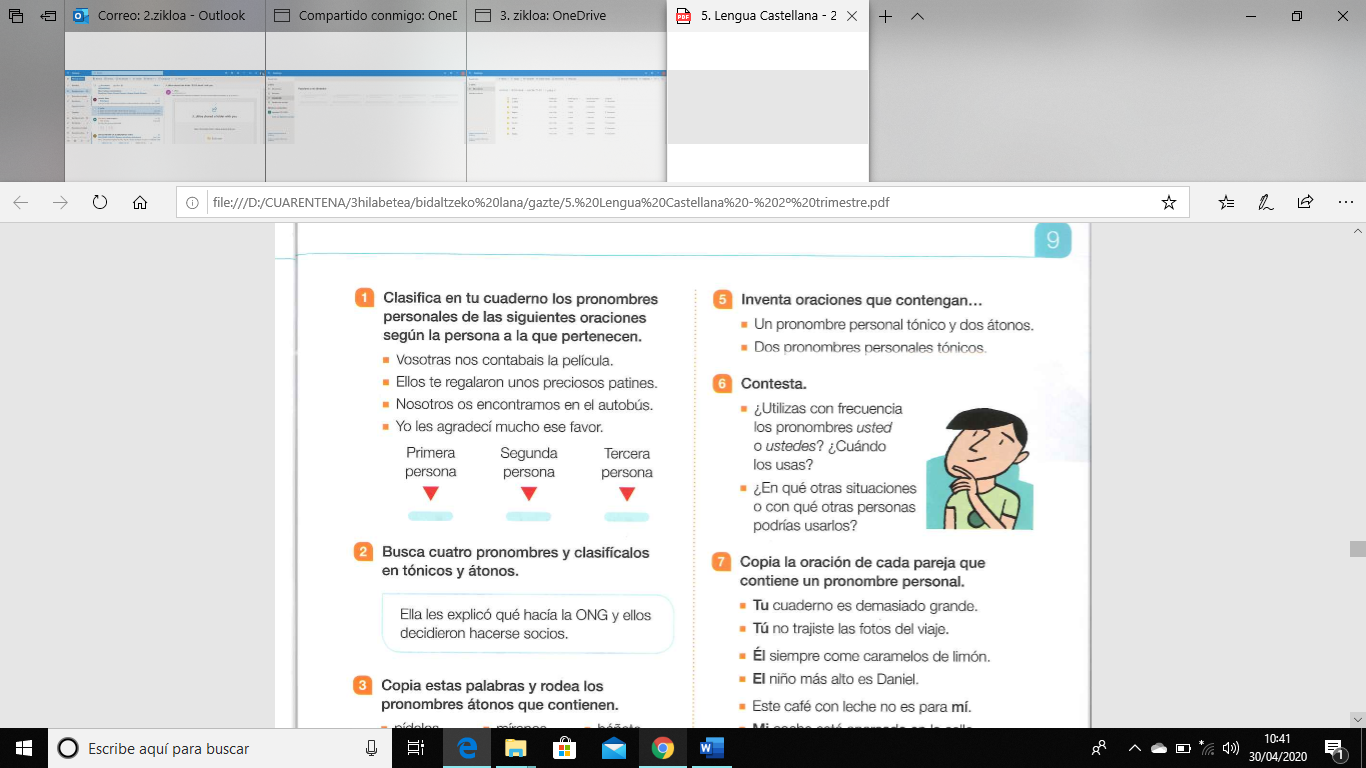 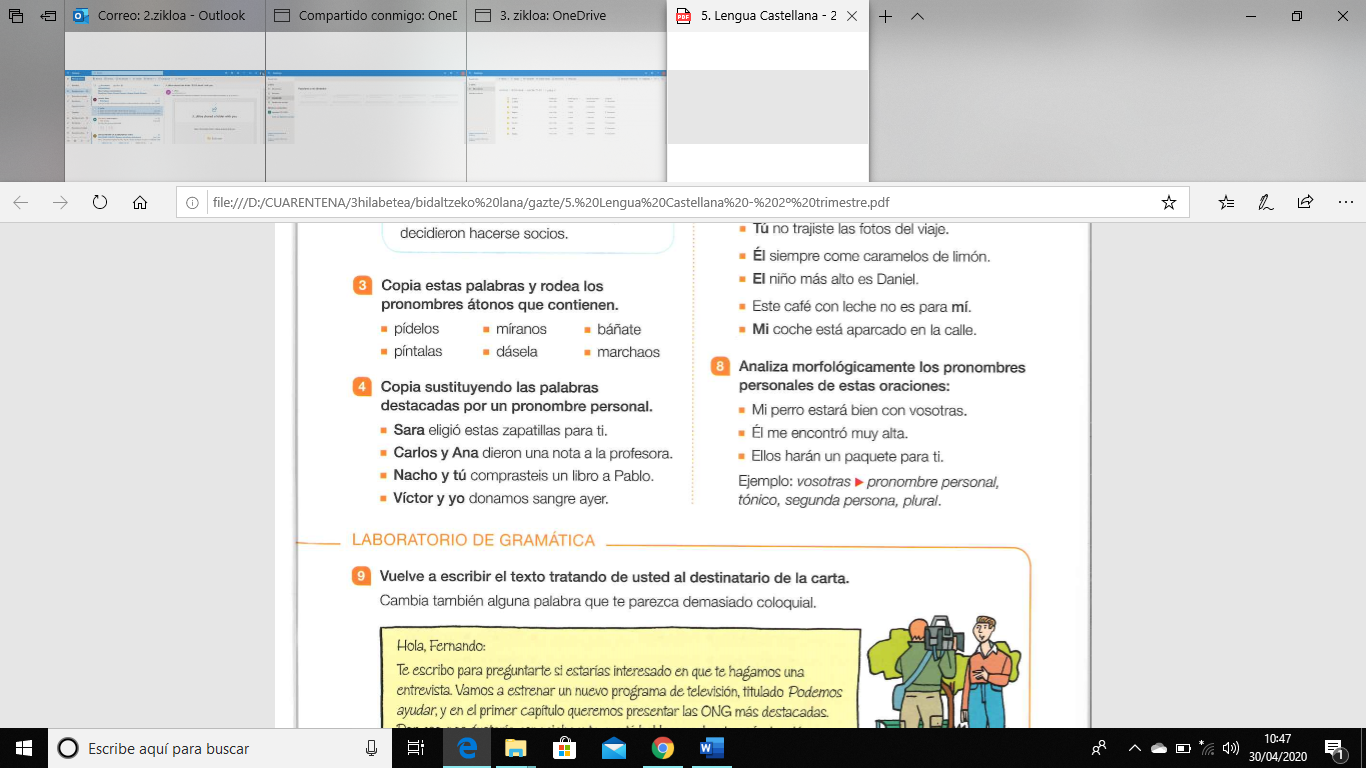 ORTOGRAFÍA. PALABRAS CON DOBLE C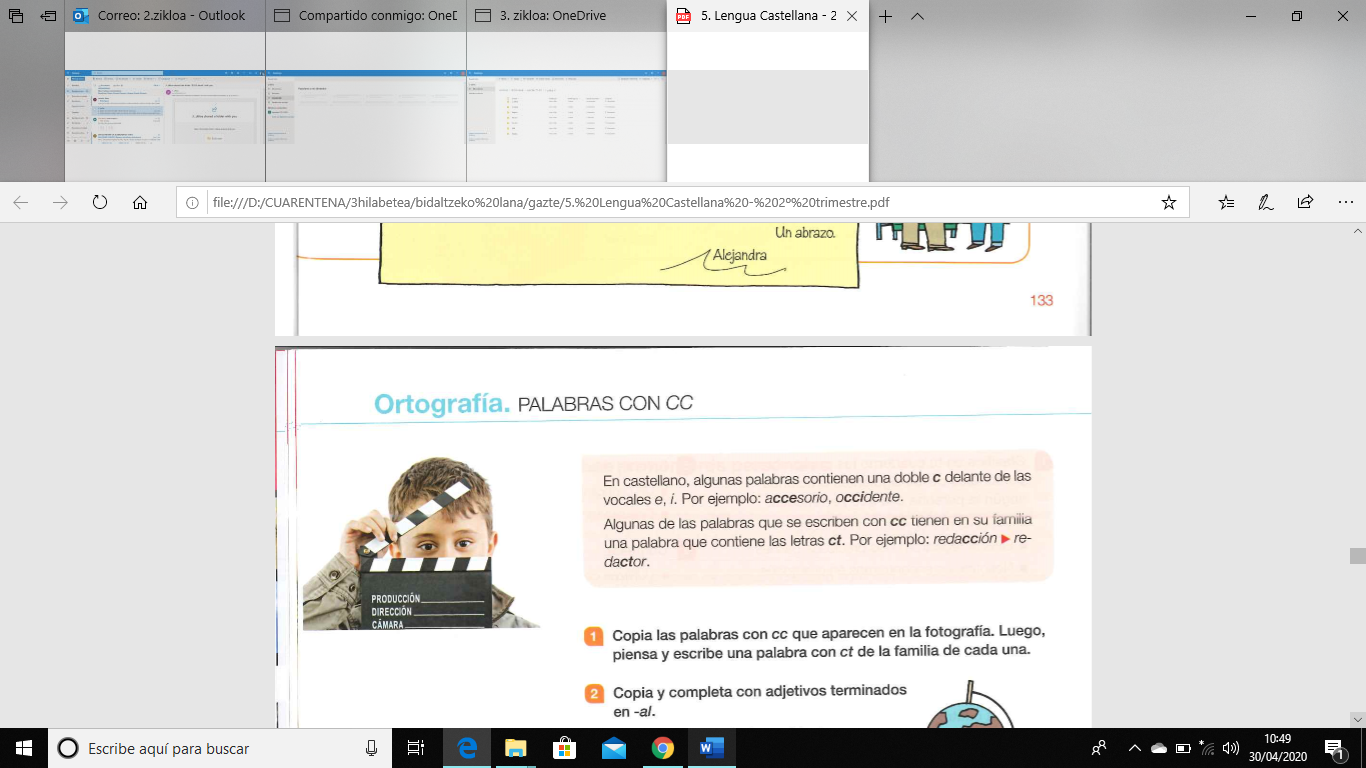 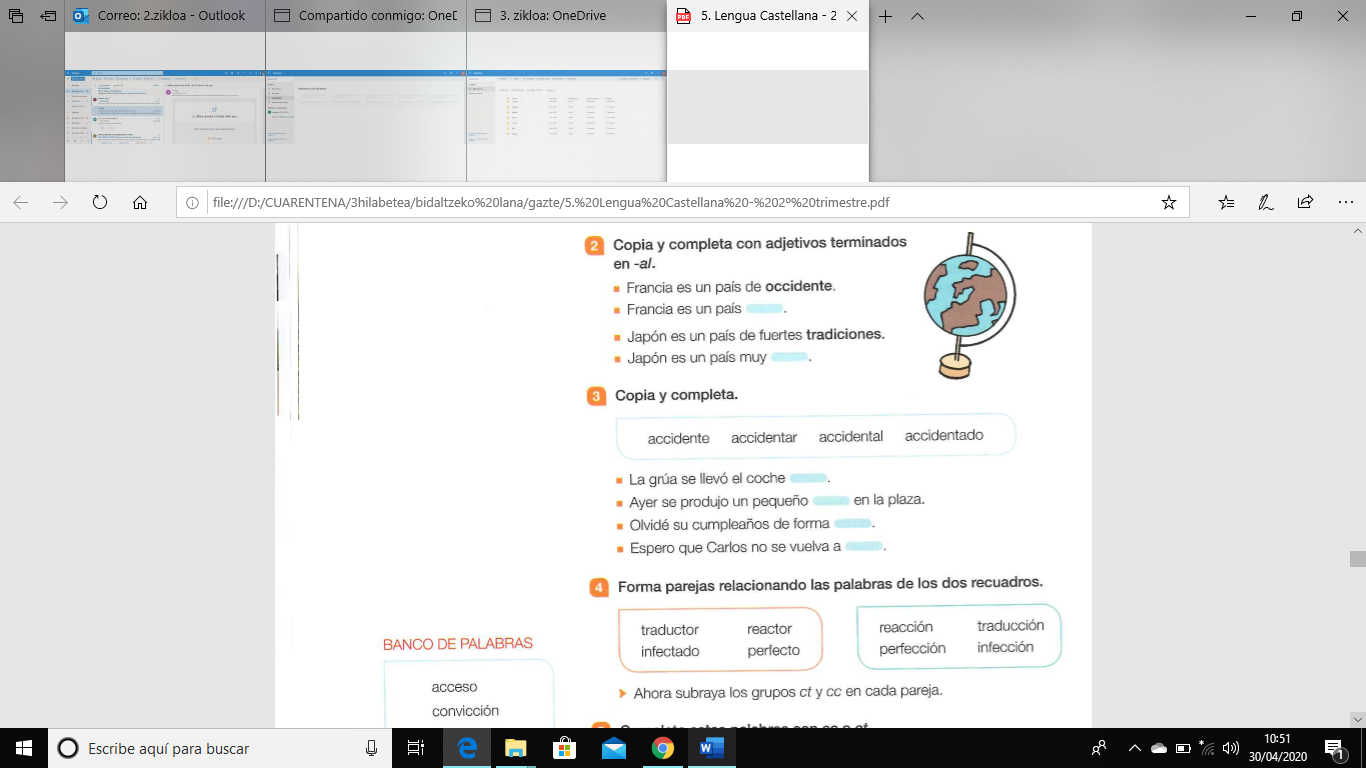 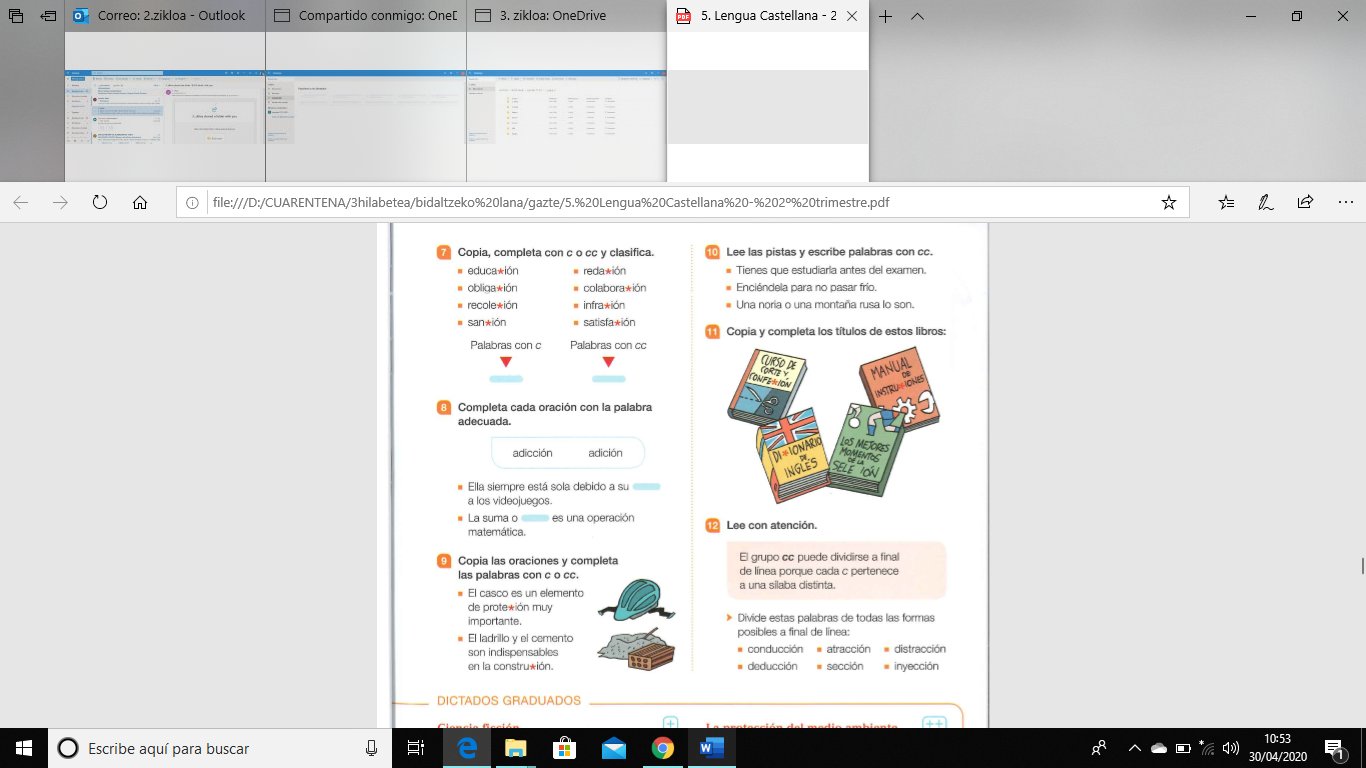 